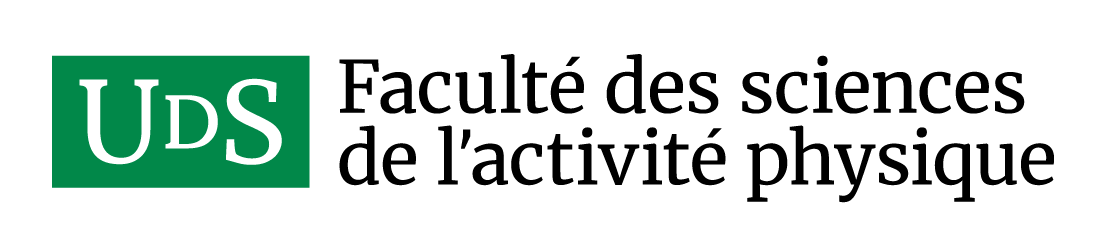 NOTE DE FRAIS – SUPERVISIONSession : Automne       hiver   20     PERSONNE SUPERVISEURE :Signature :      _________________________________________ 			Date : 	     ________________________Nom Prénom Prénom Adresse Adresse Ville Code postal Code postal Code postal Matricule Matricule Matricule Date(jj/mm)Intervention réaliséeex : rencontre directionNom de la personne stagiaireAdresse de départAdresse de destinationAller / RetourDistanceDate(jj/mm)Intervention réaliséeex : rencontre directionNom de la personne stagiaireAdresse de départAdresse de destinationAller / RetourDistanceRÉSERVÉ À L’ADMINISTRATIONRÉSERVÉ À L’ADMINISTRATIONRÉSERVÉ À L’ADMINISTRATIONFrais stationnementFrais de repas (reçu)